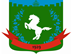 Томская область Томский районМуниципальное образование «Зональненское сельское поселение»ИНФОРМАЦИОННЫЙ БЮЛЛЕТЕНЬПериодическое официальное печатное издание, предназначенное для опубликованияправовых актов органов местного самоуправления Зональненского сельского поселенияи иной официальной информации                                                                                                                         Издается с 2005г.  п. Зональная Станция                                                                                      № б/н от 11.05.2023ТОМСКАЯ ОБЛАСТЬ         ТОМСКИЙ РАЙОНАДМИНИСТРАЦИЯ ЗОНАЛЬНЕНСКОГО СЕЛЬСКОГО ПОСЕЛЕНИЯРАСПОРЯЖЕНИЕ«11» мая 2022 г.                                                               		            № 17/95 О принудительном демонтаже самовольно размещенного объекта на территории муниципального образования «Зональненское сельское поселение»          Во исполнение Требования от 10.04.2023г., на основании Акта обнаружения самовольно размещенного объекта от 10.04.2023г., в соответствии с Решением Совета Зональненского сельского поселения №27 от 11.06.2019г. «Об утверждении Порядка освобождения территории муниципального образования «Зональненское сельское поселение» Томского района Томской области от самовольно размещенных объектов»,СЧИТАЮ НЕОБХОДИМЫМ:Осуществить принудительный демонтаж металлического гаража, расположенного на территории вблизи дома №1 ул. Солнечная, пос. Зональная станция, Томский район, Томская область.    1.1 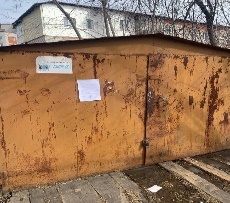 Принудительный демонтаж вышеуказанного объекта осуществить в период с 1 по 15 июня 2023 года.                                                       Демонтированный объект с находящимся в нем имуществом разместить на охраняемом земельном участке по адресу Томская область Томский район пос. Зональная станция, ул. Совхозная, 10.Демонтаж осуществить с привлечением Муниципальное предприятие Зональненского сельского поселения «Служба коммунального сервиса».Настоящее распоряжение разместить на официальном сайте муниципального образования «Зональненское сельское поселение» и в официальном печатном издании «Информационный бюллетень».Специалисту администрации Зональненского сельского поселения разместить настоящее распоряжение на фасаде соответствующего объекта. Настоящее распоряжение вступает в силу с момента его подписания. Глава поселения(Глава Администрации)                                                                              Е.А.Коновалова